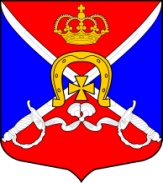 ИЗБИРАТЕЛЬНАЯ КОМИССИЯВНУТРИГОРОДСКОГО МУНИЦИПАЛЬНОГО ОБРАЗОВАНИЯ САНКТ-ПЕТЕРБУРГАМУНИЦИПАЛЬНЫЙ ОКРУГ ДАЧНОЕпр. Ветеранов, д. 69, Санкт-Петербург, 198255, тел./факс (812) 752-92-83, 752-94-19, E-mail: mo_dachnoe27@mail.ru, http://www.dachnoe.ruОГРН 1047808003110, ИНН 7805151319, КПП 780501001РЕШЕНИЕО регистрации Маркузе Сергея Владимировича кандидатом в депутаты муниципального совета внутригородского муниципального образования Санкт-Петербурга Муниципальный округ Дачное шестого  созывапо многомандатному избирательному округу № 79Проверив соответствие порядка выдвижения кандидата в депутаты муниципального совета внутригородского муниципального образования Санкт-Петербурга Муниципальный округ Дачное шестого созыва по многомандатному избирательному округу №79 Маркузе Сергея Владимировича  требованиям Закона Санкт-Петербурга от 21 мая 2014 года № 303-46 «О выборах депутатов муниципальных советов внутригородских муниципальных образований Санкт-Петербурга» (далее – Закон Санкт-Петербурга) и необходимые для регистрации кандидата документы, избирательная комиссия внутригородского муниципального образования Санкт-Петербурга Муниципальный округ Дачное установила следующее.Порядок выдвижения кандидата в депутаты муниципального совета внутригородского муниципального образования Санкт-Петербурга Муниципальный округ Дачное  по многомандатному избирательному округу № 79 Маркузе Сергея Владимировича и представленные им необходимые для регистрации кандидата документы соответствуют требованиям статьи 27 Закона Санкт-Петербурга.В соответствии со статьями 24-29 Закона Санкт-Петербурга избирательная комиссия внутригородского муниципального образования Санкт-Петербурга Муниципальный округ Дачное  р е ш и л а:1. Зарегистрировать Маркузе Сергея Владимировича  1958  года рождения, место работы : жилищно-строительный кооператив №157 Кировского района Санкт-Петербурга в должности председатель правления выдвинутого в порядке самовыдвижения  кандидатом в депутаты муниципального совета внутригородского муниципального образования Санкт-Петербурга Муниципальный округ Дачное шестого созыва по многомандатному избирательному округу № 79  на основании статьи 351 Федерального закона от 12 июня 2002 года № 67-ФЗ «Об основных гарантиях избирательных прав и права на участие в референдуме граждан Российской Федерации» в 16 часов 06 минут «17» июля 2019 года.2. Выдать Маркузе Сергею Владимировичу удостоверение о регистрации установленного образца.3. Копию настоящего решения выдать Маркузе Сергею Владимировичу.  Контроль за исполнением настоящего решения возложить 
на председателя избирательной комиссии внутригородского муниципального образования Санкт-Петербурга Муниципальный округ Дачное А. Г. Грогуля.Председатель ИК МО Дачное	А.Г. Грогуль Секретарь ИК МО Дачное	Н.Л. Бызова«17» июля 2019 года№9-3 